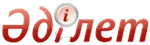 Об утверждении формы проверочного листа и критериев оценки степени рисков деятельности государственных учреждений по соблюдению законодательства об авторском праве и смежных правахПриказ Министра юстиции Республики Казахстан от 30 января 2014 года № 35. Зарегистрирован в Министерстве юстиции Республики Казахстан 13 февраля 2014 года № 9147      В соответствии со статьями 13 и 15 Закона Республики Казахстан от 6 января 2011 года «О государственном контроле и надзоре в Республике Казахстан» и пунктом 1 статьи 22-1 Закона Республики Казахстан от 18 марта 2002 года «Об органах юстиции», ПРИКАЗЫВАЮ:
      1. Утвердить:
      1) критерии оценки степени рисков деятельности государственных учреждений по соблюдению законодательства об авторском праве и смежных правах, согласно приложению 1 к настоящему приказу;
      2) форму проверочного листа деятельности государственных учреждений по соблюдению законодательства об авторском праве и смежных правах, согласно приложению 2 к настоящему приказу.
      2. Комитету по правам интеллектуальной собственности Министерства юстиции Республики Казахстан (Естаеву А.К.):
      1) обеспечить государственную регистрацию настоящего приказа в Министерстве юстиции Республики Казахстан;
      2) после государственной регистрации настоящего приказа обеспечить его официальное опубликование;
      3) обеспечить опубликование настоящего приказа на Интернет-ресурсе Министерства юстиции Республики Казахстан.
      3. Контроль за исполнением настоящего приказа возложить на заместителя Министра юстиции Республики Казахстан Азимову Э.А.
      4. Настоящий приказ вводится в действие по истечении десяти календарных дней после дня его первого официального опубликования.      Министр                                    Б. Имашев  Приложение 1             
 к приказу Министра юстиции      
 Республики Казахстан        
 от 30 января 2014 года № 35        Критерии оценки степени рисков деятельности государственных
учреждений по соблюдению законодательства об авторском праве и
смежных правах      1. Критерии оценки степени рисков деятельности государственных учреждений по соблюдению законодательства об авторском праве и смежных правах (далее – Критерии) разработаны для проведения плановых проверок субъектов, использующих объекты авторского права и смежных прав (далее – субъекты).
      2. В настоящих Критериях используются следующие понятия:
      риск – вероятность причинения вреда в результате деятельности проверяемого субъекта законным интересам авторов, субъектов смежных прав или их правообладателям;
      субъекты контроля – государственные учреждения, создаваемые государством в соответствии с Конституцией Республики Казахстан и законодательными актами Республики Казахстан или нормативными правовыми актами Президента Республики Казахстан, Правительства Республики Казахстан и местных исполнительных органов областей, городов республиканского значения, столицы, районов, городов областного значения и содержащееся только за счет бюджета или бюджета (сметы расходов) Национального Банка Республики Казахстан, если дополнительные источники финансирования не установлены законодательными актами Республики Казахстан.
      3. Первично все субъекты контроля относятся к группе незначительной степени риска.
      4. Вторичное отнесение субъектов контроля по степеням риска осуществляется с учетом отраслевой статистики нарушений законодательства в области авторского и смежных прав, результатов плановых и внеплановых проверок в соответствии с качественными показателями риска от деятельности субъектов.
      5. В зависимости от качественных критериев оценки степени рисков субъекты переходят в высокую, среднюю или незначительную степень риска.
      Качественные критерии оцениваются в баллах:
      1) использование объектов авторского права и смежных прав без договора с правообладателем – 3 балла;
      2) изготовление, распространение, сдача в прокат, предоставление во временное пользование или импорт в целях получения дохода либо оказание услуг в случаях, если в результате таких действий становится невозможным использование технических средств защиты авторского права и смежных прав либо эти технические средства не могут обеспечить надлежащую защиту указанных прав – 2 балла;
      3) осуществление без разрешения автора или иного правообладателя действий, направленных на снятие ограничений использования произведений или объектов смежных прав, установленных путем применения технических средств защиты авторского права и смежных прав – 1 балл;
      4) удаление или изменение без разрешения автора или иного правообладателя информации об управлении правами – 1 балл;
      5) воспроизведение, распространение, импорт в целях распространения, публичное исполнение, сообщение для всеобщего сведения по кабелю или передача в эфир, доведение до всеобщего сведения произведений или объектов смежных прав, в отношении которых без разрешения автора или иного правообладателя была удалена или изменена информация об управлении имущественными правами – 1 балл.
      6. Распределение субъектов по степени риска:
      1) к высокой степени риска относятся субъекты по результатам проверок набравшие от 6 до 8 баллов;
      2) к средней степени риска относятся субъекты по результатам проверок набравшие от 3 до 5 баллов;
      3) к незначительной степени риска относятся субъекты по результатам проверок набравшие от 0 до 2 баллов.
      7. Периодичность проведения вторичных плановых проверок устанавливается в следующем порядке:
      1) одного раза в год при высокой степени риска;
      2) одного раза в три года – при средней степени риска;
      3) одного раза в пять лет – при незначительной степени риска.  Приложение 2             
 к приказу Министра юстиции      
 Республики Казахстан        
 от 30 января 2014 года № 35       форма                  Проверочный лист деятельности государственных учреждений
         по соблюдению законодательства об авторском праве и
                            смежных правах      Орган юстиции, назначивший проверку ___________________________
      _______________________________________________________________
      Акт о назначении проверки _____________________________________
                                             (№, дата)
      Наименование субъекта контроля, использующего объекты
авторского и смежных прав ___________________________________________      Должностные лица, проводившие проверку:
      _______________________________________________________________
        (должность)         (подпись)            (Ф.И.О.)
      _______________________________________________________________
        (должность)         (подпись)            (Ф.И.О.)      Ознакомлен субъект контроля:
      _______________________________________________________________
        (должность)         (подпись)© 2012. РГП на ПХВ Республиканский центр правовой информации Министерства юстиции Республики Казахстан№Требования законодательстваДаНетНет необходимостиПримечание1.Наличие договоров с правообладателями2.Наличие договора купли-продажи, накладных, квитанции, подтверждение выплаты вознаграждений авторам и иным правообладателям3.Соответствие поименного перечня объектов интеллектуальной собственности, на которые переданы права (приложение к договорам или товарные накладные в зависимости от условий договора)4.Соответствие объектов (экземпляров) интеллектуальной собственности требованиям правообладателей (в зависимости от условий договора)